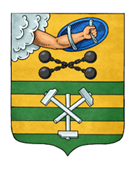 ПЕТРОЗАВОДСКИЙ ГОРОДСКОЙ СОВЕТ10 сессия 29 созываРЕШЕНИЕот 26 августа 2022 г. № 29/10-137О внесении изменений в Решение Петрозаводского городского Совета от 28 сентября 2010 г. № 26/45-884«Об утверждении Положения об организации предоставления общедоступного бесплатного дошкольного образования в муниципальных образовательных учреждениях Петрозаводского городского округа, реализующих основную общеобразовательную программу дошкольного образования»В соответствии со статьей 16 Федерального закона от 06.10.2003
№ 131-ФЗ «Об общих принципах организации местного самоуправления в Российской Федерации», статьи 14 Устава Петрозаводского городского округа, Петрозаводский городской Совет РЕШИЛ:Внести в Положение об организации предоставления общедоступного бесплатного дошкольного образования в муниципальных образовательных учреждениях Петрозаводского городского округа, реализующих основную общеобразовательную программу дошкольного образования, утвержденное Решением Петрозаводского городского Совета от 28.09.2010 № 26/45-884, следующие изменения:1. Пункт 1.2 раздела 1 изложить в следующей редакции:«1.2. Настоящее Положение разработано в соответствии с Конституцией Российской Федерации, Федеральным законом от 29.12.2012 № 273-ФЗ
 «Об образовании в Российской Федерации», Федеральным законом 
от 06.10.2003 № 131-ФЗ «Об общих принципах организации местного самоуправления в Российской Федерации», приказом Министерства просвещения Российской Федерации от 31.07.2020 № 373 «Об утверждении Порядка организации и осуществления образовательной деятельности 
по основным общеобразовательным программам - образовательным программам дошкольного образования», Законом Республики Карелия 
от 20.12.2013 № 1755-ЗРК «Об образовании», Уставом Петрозаводского городского округа, иными нормативными правовыми актами.».2. Пункт 2.1 раздела 2 изложить в следующей редакции:«2.1. Основными направлениями организации предоставления общедоступного бесплатного дошкольного образования на территории Петрозаводского городского округа являются:- охрана и укрепление физического и психического здоровья детей, в том числе их эмоционального благополучия;- обеспечение равных возможностей для полноценного развития каждого ребенка в период дошкольного детства независимо от места жительства, пола, нации, языка, социального статуса, психофизиологических и других особенностей (в том числе ограниченных возможностей здоровья);- обеспечение преемственности целей, задач и содержания образования, реализуемых в рамках образовательных программ различных уровней;- создание благоприятных условий развития детей в соответствии с их возрастными и индивидуальными особенностями и склонностями, развитие способностей и творческого потенциала каждого ребенка как субъекта отношений с самим собой, другими детьми, взрослыми и миром;- объединение обучения и воспитания в целостный образовательный процесс на основе духовно-нравственных и социокультурных ценностей и принятых в обществе правил и норм поведения в интересах человека, семьи, общества;- формирование общей культуры личности детей, в том числе ценностей здорового образа жизни, развития их социальных, нравственных, эстетических, интеллектуальных, физических качеств, инициативности, самостоятельности и ответственности ребенка, формирование предпосылок учебной деятельности;- обеспечение вариативности и разнообразия содержания образовательных программ дошкольного образования и организационных форм дошкольного образования, возможности формирования образовательных программ дошкольного образования различной направленности с учетом образовательных потребностей, способностей и состояния здоровья детей;- формирование социокультурной среды, соответствующей возрастным, индивидуальным, психологическим и физиологическим особенностям детей;- обеспечение психолого-педагогической поддержки семьи и повышения компетентности родителей (законных представителей) в вопросах развития и образования, охраны и укрепления здоровья детей.».Председатель Петрозаводского городского Совета                                       Н.И. ДрейзисГлава Петрозаводского городского округа                          В.К. Любарский